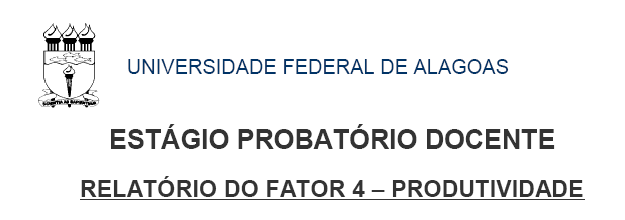 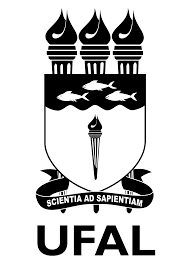 UNIVERSIDADE FEDERAL DE ALAGOASFATOR 4 - PRODUTIVIDADE(De acordo com a RESOLUÇÃO Nº 37/2008-CONSUNI/UFAL, de 11 de junho de 2008)1 - ATIVIDADES DE ENSINO - Máximo de 120 pontos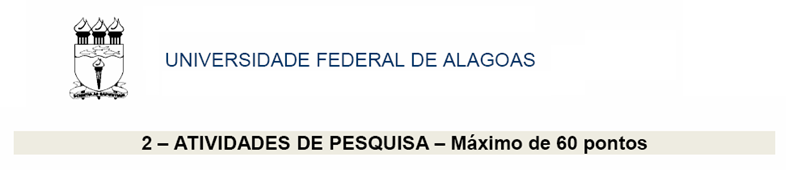 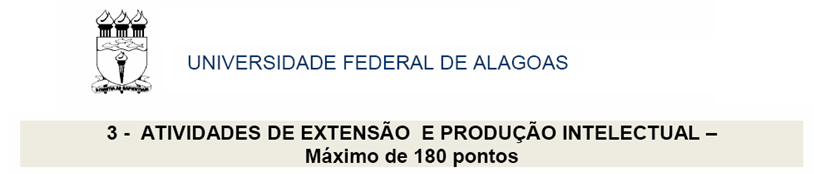 Extensão – Máximo de 60 pontosProdução Intelectual – Máximo de 120 pontos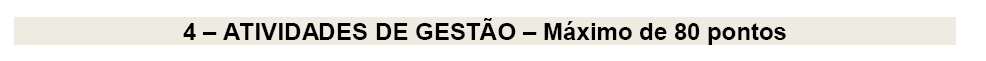 ARAPIRACA, _______ de _______________________ de ____________._______________________________________________Assinatura do(a) servidor(a)Matrícula SIAPE 1102961ANEXOSDADOS DO DOCENTENOME: MATRÍCULA SIAPE: REGIME DE TRABALHO (20h, 40h, DE): CARGO: PROFESSOR MAGISTÉRIO SUPERIORLOTAÇÃO: CAMPUS ARAPIRACA (SEDE) - CURSO MEDICINACRITÉRIO DE PONTUAÇÃO PARA AVALIAÇÃO(De acordo com o artigo 4º, §§ 2º e 3º, da Resolução 37/2008-CONSUNI)CRITÉRIO DE PONTUAÇÃO PARA AVALIAÇÃO(De acordo com o artigo 4º, §§ 2º e 3º, da Resolução 37/2008-CONSUNI)ATIVIDADEPERCENTUALENSINOPESQUISAEXTENSÃO e PRODUÇÃO INTELECTUALGESTÃOATIVIDADEOCORRÊNCIAPONTUAÇÃOCOMPROVANTE1. Atividade clássica e formal de disciplinas em sala de aula, nos cursos de graduação ou pós-graduação. [10 pontos por cada hora de aula, considerando a média da carga-horária semanal no período de avaliação]x horas/semanay pontosAnexo 12. Orientação direta de Estágios Curriculares, comprovada por declaração oficial da Coordenação do Curso ao qual está vinculado o estágio. [10 pontos por aluno]3. Orientação direta de aluno em dissertação de mestrado e em tese de doutorado, comprovada por declaração oficial da respectiva Coordenação do Curso de Pós-Graduação, na qual conste o nome do aluno e o título da dissertação ou tese. [15 pontos por aluno]4. Orientação direta de aluno em Trabalho de Conclusão de Curso, comprovada por declaração oficial da respectiva Coordenação do Curso, na qual conste o nome do aluno e o título do Trabalho de Conclusão de Curso. [10 pontos por TCC orientado]5. Orientação de alunos de graduação em outras atividades, tais como: Programas de Iniciação Científica, Programa de Treinamento e Pesquisa institucionalizados, Monitorias, Programas específicos de Núcleos Temáticos e Laboratórios, desde que o aluno cumpra o Plano de Trabalho com no mínimo 12 horas semanais. [10 pontos por aluno]6. Participação em banca de Seleção de Monitoria e de Monografia de TCC. [5 pontos por banca]TOTALATIVIDADEOCORRÊNCIAPONTUAÇÃOCOMPROVANTE1. Coordenação da execução de projeto de pesquisa ou desenvolvimento tecnológico apoiado por agência de fomento à pesquisa. [15 pontos por projeto]2. Participação na execução de projeto de pesquisa ou desenvolvimento tecnológico apoiado por agência de fomento à pesquisa. [10 pontos por projeto]3. Proferição de palestra, conferência e participação em mesa redonda em evento de alcance internacional, relativo à atividade acadêmica exercida pelo docente na Universidade. [10 pontos por palestra]4. Proferição de palestra, conferência e participação em mesa redonda em evento de alcance nacional, relativo à atividade acadêmica exercida pelo docente na Universidade. [10 pontos por palestra]5. Proferição de palestra, conferência e participação em mesa redonda em evento de alcance local, relativo à atividade acadêmica exercida pelo docente na Universidade. [10 pontos por palestra]6. Coordenação individual de ciclo de palestras ou de estudos e de oficinas. [5 pontos por evento]7. Participação em coordenação coletiva de ciclo de palestras ou de estudos e de oficinas, promovidos no âmbito da Universidade. [5 pontos por evento]8. Participação em banca examinadora de defesas de teses e dissertações de Cursos de Pós-Graduação. [10 pontos por banca]9. Coordenação de eventos científicos de alcance internacional, promovidos no âmbito da Universidade. [15 pontos por evento]10. Coordenação de eventos científicos de alcance nacional, promovidos no âmbito da Universidade. [10 pontos por evento]11. Coordenação de eventos científicos de alcance local, promovidos no âmbito da Universidade. [5 pontos por evento]TOTALATIVIDADEOCORRÊNCIAPONTUAÇÃOCOMPROVANTE1. Coordenação da execução de projeto de extensão aprovado pela PROEX. [15 pontos por projeto]2. Participação na execução de projeto de extensão aprovado pela PROEX. [15 pontos por projeto]3. Participação como docente em cursos e treinamentos. [10 pontos por evento]4. Participação como discente em cursos e treinamentos associados às atividades acadêmicas exercidas pelo docente. [2 pontos por evento]5. Proferição de palestra, conferência e participação em mesa redonda em evento de âmbito internacional relativo às atividades acadêmicas exercidas pelo docente. [15 pontos por evento]6. Proferição de palestra, conferência e participação em essa redonda em evento de âmbito nacional relativo às atividades acadêmicas exercidas pelo docente. [10 pontos por evento]7. Proferição de palestra, conferência e participação em mesa redonda em evento de âmbito local relativo às atividades acadêmicas exercidas pelo docente. [5 pontos por evento]8. Coordenação individual de ciclo de palestras ou de estudos e de oficinas, promovido no âmbito da Universidade. [10 pontos por evento]9. Participação em coordenação coletiva de ciclo de palestras ou de estudos e de oficinas, promovidos no âmbito da Universidade. [5 pontos por evento]10. Realização de consultoria ou assessoria não remunerada, relacionada com a atividade acadêmica exercida pelo docente. [10 pontos por atividade]11. Apresentação, atuação e produção de concertos, espetáculos teatrais, exposições de filmes e vídeos, relacionadas com a atividade acadêmica exercida pelo docente. [15 pontos por atividade]12. Organização de eventos artísticos/culturais de âmbito nacional ou internacional, promovidos no âmbito da Universidade Federal de Alagoas. [15 pontos por evento]13. Organização de eventos artísticos/culturais de âmbito local, promovidos no âmbito da Universidade Federal de Alagoas. [10 pontos por evento]14. Prestação de serviços e assistência técnica, não remuneradas, de caráter permanente ou anual, relacionadas com a atividade acadêmica exercida pelo docente. [15 pontos por atividade]15. Orientação de projetos de Empresas Júnior e Incubadoras, vinculadas à Universidade Federal de Alagoas.[5 pontos por projeto]TOTALATIVIDADEOCORRÊNCIAPONTUAÇÃOCOMPROVANTE1. Artigo completo publicado em periódico especializado de circulação internacional. [25 pontos por artigo]2. Artigo completo publicado em periódico especializado de circulação nacional. [20 pontos por artigo]3. Artigo completo publicado em periódico especializado de circulação regional. [15 pontos por artigo]4. Resumo de artigo publicado em periódico especializado de circulação internacional. [15 pontos por artigo]5. Resumo de artigo publicado em periódico especializado de circulação nacional. [10 pontos por artigo]6. Resumo de artigo publicado em periódico especializado de circulação regional. [5 pontos por artigo]7. Artigo de opinião publicado em jornal ou revista não especializada. [5 pontos independente da quantidade]8. Livro publicado por editora com corpo editorial ou que possua ISBN e sobre tema relacionado com a atividade acadêmica exercida pelo docente. [10 pontos por capítulo ou 40 pontos pelo texto integral]9. Trabalho completo publicado em anais de eventos científico de âmbito internacional, em qualquer forma de publicação. [20 pontos por trabalho]10. Trabalho completo publicado em anais de eventos científicos de âmbito nacional, em qualquer forma de publicação. [15 pontos por trabalho]11. Trabalho completo publicado em anais de eventos científicos de âmbito local, em qualquer forma de publicação. [10 pontos por trabalho]12. Resumo de trabalho publicado em anais de eventos científicos de âmbito internacional, em qualquer forma de publicação. [15 pontos por resumo]13. Resumo de trabalho publicado em anais de eventos científicos de âmbito nacional, em qualquer forma de publicação. [10 pontos por resumo]14. Resumo de trabalho publicado em anais de eventos científicos de âmbito regional, em qualquer forma de publicação. [5 pontos por resumo]15. Tradução de livro publicado por editora com corpo editorial, relacionado com a atividade acadêmica exercida pelo docente. [20 pontos por livro]16. Criação de partitura e/ou composição musical para canto, coral ou orquestra, relacionada com a atividade acadêmica exercida pelo docente. [40 pontos por atividade]17. Criação de peça de teatro, relacionada com a atividade acadêmica exercida pelo docente. [40 pontos por peça]18. Apresentação de obra artística (coreográfica, literária, musical, teatral), relacionada com a atividade acadêmica exercida pelo docente. [15 pontos por apresentação]19. Arranjo musical (canto, coral, orquestra), relacionado com a atividade acadêmica exercida pelo docente. [15 pontos por arranjo]20. Programa de rádio e televisão (dança, música, teatro, outros), relacionado com a atividade acadêmica exercida pelo docente. [15 pontos por programa]21. Obra de artes visuais (cinema, desenho, escultura, fotografia, gravura, instalação, pintura, vídeo, televisão, outros), relacionada com a atividade acadêmica exercida pelo docente. [15 pontos por obra]22. Apresentação de trabalho em evento científico de âmbito Internacional. [15 pontos por trabalho]23. Apresentação de trabalho em evento científico de âmbito nacional. [10 pontos por trabalho]24. Apresentação de trabalho em evento científico de âmbito Regional. [20 pontos por apresentação]25. Confecção de Carta, Mapa ou similar, relacionados com a atividade acadêmica exercida pelo docente. [20 pontos por atividade]26. Desenvolvimento de produto (aparelho, instrumento, equipamento, fármacos e similares), relacionado com a atividade acadêmica exercida pelo docente. [20 pontos por atividade]27. Desenvolvimento de técnica (analítica, instrumental, pedagógica, processual, terapêutica), relacionada com a atividade acadêmica exercida pelo docente. [20 pontos por atividade]28. Editoria (edição, editoração), relacionada com a atividade acadêmica exercida pelo docente. [20 pontos por atividade]29. Manutenção de obra artística (arquitetura, desenho, escultura, fotografia, gravura, pintura), relacionada com a atividade acadêmica exercida pelo docente. [20 pontos por atividade]30. Produção de programa de rádio e televisão (entrevista, mesa redonda, comentário), relacionada com a atividade acadêmica exercida pelo docente. [20 pontos por atividade]TOTALATIVIDADEOCORRÊNCIAPONTUAÇÃOCOMPROVANTE1. Funções de Reitor e de Vice-Reitor. [80 pontos]2. Funções de Pró-Reitor, de Diretor e de Vice-Diretor de Unidade; Coordenadores de Pró-Reitorias; Direção do Hospital Universitário; Direção da Editora; Direção do DAA e outras funções CD exercidas por docentes. [80 pontos]3. Funções de Coordenações de Curso de Graduação e Pós-Graduação e de Chefias de Departamentos. [80 pontos]4. Coordenação de convênios, coordenação de grupo de pesquisa, coordenação de Programa Especial de Treinamento (PET). [10 pontos para cada coordenação]5. Representação junto aos órgãos Colegiados: CONSUNI, Conselho de Unidade, Colegiado de Curso, Comitês Assessores, Conselho Editorial, Conselho de Órgãos Suplementares, e representação da UFAL junto a órgãos colegiados externos, desde que comprovada freqüência não inferior a 75% e que a participação do docente não seja decorrência obrigatória do cargo que ocupa. [10 pontos para cada representação]6. Participações em Comissões, Comitês e Conselhos Técnicos, Científicos, Culturais e Profissionais, como membro efetivo, vinculadas à área de atuação de docente. [10 pontos para cada participação]7. Participação em comissões técnicas e/ou de assessoramento instituídas nos termos estatutários e regimentais, que demandem análise de processos, produção de projetos, relatórios, documentos ou eventos não incluídos nas instâncias Colegiados da Unidade. [10 pontos para cada participação]8. Exercício efetivo das funções de Vice-Coordenadores de Curso, desde que as atividades não sejam contabilizadas de forma concomitante com cargo de CD ou FG. [10 pontos para cada função exercida]9. Coordenação de estágios supervisionados, de monitorias, supervisão da residência médica e coordenação de programas acadêmicos de mesma natureza. [10 pontos para cada função exercida]10. Coordenação de Setores de Estudos e/ou Disciplinas e de Laboratórios. [5 pontos para cada função exercida]11. Participação em banca examinadora de Concurso e Seleção Públicos para Docente e Técnico Administrativo. [10 pontos para cada banca]TOTALRESUMO DA PONTUAÇÃORESUMO DA PONTUAÇÃORESUMO DA PONTUAÇÃORESUMO DA PONTUAÇÃORESUMO DA PONTUAÇÃOATIVIDADEPONTUAÇÃO MÁXIMAPONTUAÇÃOINICIALPERCENTUALOPTADOPONTUAÇÃOFINALENSINO120PESQUISA60EXTENSÃO60PRODUÇÃO INTELECTUAL120GESTÃO80TOTAL-